30.3.-8.4.Ahoj děti, zdravím vás všechny domů!Úkoly vám zadávám už potřetí, to je dlouhá doba. Z reakcí, které se ke mně dostávají, máte někteří problémy s tiskem materiálů, jiní nemůžete být on-line dlouhou dobu, někteří potřebujete cvičení vysvětlit. Na další období jsem vám proto připravila úkoly „z každého trochu“ – pracovní listy, on-line práci, práci s učebnicí a pracovním sešitem. Opakování slovíček je nutné, jinak zapomínáme!https://www.jazyky-online.info/deti/Stránky si prohledejte. K opakování výslovnosti doporučuji Obrázkový slovník (food, drinks, fruit, vegetable, body,…).  V Obrázkovém slovníku jsou i slovíčka k novému učivu (furniture, house).           
U obrázků je znak výslovnosti  . Výslovnost několikrát opakujte nahlas.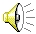 Do Vocabulary si napište všechna slovíčka lekce 5A.Připište k nim ještě tato:next to – vedlenear – blízkobetween – mezi above, over – nadbelow – podamong – mezi třemi a více (věcmi, lidmi, atd.) – psát nemusíte, ale bude se vám tento týden hoditNezapomeňte je procvičovat!
V lekci 5A se budeme učit předložky (prepositions of place) spojené s místem. Polovinu jich už umíte. Procvičujte je na:https://www.jazyky-online.info/deti/lesson/lesson6.php https://www.jazyky-online.info/deti/lesson/lesson6-2.phphttps://www.youtube.com/watch?v=BjFZbns1ZR0https://www.youtube.com/watch?v=w7ygOVh6T-YPřiložím ještě pár nakopírovaných listů, které by vám s předložkami mohly pomoci. Není to tak těžké. Tato lekce je také o předmětech, které máte v pokojíčku. Minulý týden jsem vám posílala pracovní list, kde byla spousta takových slov s obrázky – prohlédněte si ho znovu, předměty pojmenujte. Procvičte si je i zde:https://www.jazyky-online.info/deti/lesson/lesson2-4.phpNa dalších stránkách si můžete vytvořit i svůj vlastní pokojíček, nezapomeňte vše pojmenovat, popřípadě říkat věty – kde co v pokoji máte. https://www.jazyky-online.info/deti/lesson/lesson2-room.php V učebnici budeme pokračovat na str. 52 – ústně                                                              str. 53/3b – napište celé věty o tom, kde je robot do ŠS                                                              str. 53/4 – napiš celé věty do ŠSPoslechy k oběma stranám v učebnici jsou zde:https://elt.oup.com/student/project/level1/unit05/audio?cc=cz&selLanguage=csPoslechněte si je několikrát. Je to důležité.V pracovním sešitě vypracujete str. 42 (ke cvičení 42/4 budete potřebovat CD k pracovnímu sešitu, které byste měli mít doma, pokud ne, tak ho přeskočte)                                                              str. 43 (7. cvičení můžete vynechat)Práce je to hodně. Snažte se udělat všechno, co vám půjde. Pokud vám budou muset hodně pomáhat  rodiče, tak všechna cvičení dělat nemusíte.Pokud bychom byli ve škole, měli byste po probrání této lekce umět vyjmenovat předložky s místem a umět je napsat, rozumět jim, pokud je slyšítepojmenovat věci, předměty, nábytek v pokoji a umět je napsat, rozumět jimříkat, kde věci v pokoji jsou (použít k tomu předložky, říkat a psát celé věty o tom, kde věci jsou)Pro zdatné čtenáře, kteří nechtějí číst jen v češtině: učebnice str. 85 – text v modrém políčku.Příběh si nejdříve jen poslechněte:https://elt.oup.com/student/project/level1/unit04/audio?cc=cz&selLanguage=csNeznámá slova přeskočte, pokud byste příběhu nerozuměli, může si některá neznámá slova vyhledat např. na:https://slovnik.seznam.cz/preklad/anglicky_cesky/countryhttps://translate.google.cz/?hl=cs#view=home&op=translate&sl=en&tl=cs&text=countryV obou slovnících jsou také symboly  pro výslovnost.Příběh zkuste někomu převyprávět (třeba sourozenci). A pokud to nepůjde anglicky, tak česky.Těším se, až se zase všichni sejdeme!Jitka Kunteováj.kunteova@zskncl.cz (můžete psát dotazy, popřípadě posílat některé úkoly oskenované nebo ofocené  - není povinné)